Opdrachten Week 4Casus 1:  Mohammed S. (eerste raadpleging)Samenvatting: 85 jarige man met overal gewrichtspijn Men. S onderging drie dagen geleden een aortaklepvervanging wegens kritische aortaklepstenose. Na een gunstige onmiddellijk postoperatief verloop werd hij gisteren gedetubeerd en overgebracht naar de verpleegeenheid. Hij krijgt nog morfine voor de postoperatieve pijn. Deze ochtend had hij 38.5°C koorts en klaagde hij over hevige pijn in polsen en knieën evenals bilaterale pijn aan de voeten. Er zijn geen andere klachten. ATC: Hypertensie, Diabetes, chronische nierinsufficiëntie, dyslipidemieSoc ATC: getrouwd sinds 60 jaarThuismedicatie: Insuline, Zestril, Aspirine, simvastatineHuidige Medicatie:  heparine, postoperatieve antibiotica profylaxeSysteemanamnese: zonder bijzonderhedenFysiek onderzoek: Algemeen: oncomfortabele man van Noord-Afrikaanse origine met nieuwe midsternale incisie, matig transpirerend. Alert en goed georiënteerd in persoon en ruimte, maar kent datum niet.Vitale tekens: BD:  170/110; HR: 112, regelmatig; T: 38.5°CLongen: lichte bibasale crepitatiesHart: jugulaire veneuze druk: vlak; ictus cordi naar lateraal verplaats, zachte S1 en S2 zonder geruis.Abdomen: obees, niet gevoelig, geen organomegalieExtremiteiten:  bilateraal polsen en knieën warm, gevoelig, opgezet en beperkte ROM door pijn, licht rood. Roodheid, warmte en gevoelige plekken over de wreef van beide voeten.Neurologisch onderzoek beperkt door gewrichtspijn maar lijkt intact. Illness script:Casus 2:  Trixie VDMevr. VD is een 32-jarige vrouw met ATC van heroïnegebruik en gekende AIDS. Ze lijdt aan schizofrenie en was tot voor kort dakloos. Daardoor had ze geen medische verzorging in de voorbije zes maanden. Sinds kort woont ze in bij haar zus. Die zus brengt haar nu binnen omdat ze sinds enkele weken ziek is met koorts, hoofdpijn en intermitterend braken. In de voorbije dagen leek haar zuster verward, maar ze weigerde om naar de spoed te komen. Vandaag werd ze door een buurman gevonden terwijl ze buiten aan het ronddolen was zonder schoenen en jas. ATC: AIDS, recentste CD4 telling 79.  Schizofrenie, diagnose op 22jarige leeftijd.Soc ATC: Heroïnemisbruik in twintiger jaren, niet meer in laatste 5 jaar, 2 pakjes sigaretten per dag. Thuismedicatie: geenSysteemanamnese: enkel heteroanamnese mogelijk, cfr supraVitale tekens: Temp: 38.5°C; BD:  88/58 ; RR: 16; HR: 128; Saturatie: 97% zonder zuurstofHoofd& hals: geen hoofdtrauma; droge mucosae; meningisme bij flexie nek. Neurologisch:Mentale status: somnolent, één-woord antwoorden op vragen. Kent haar naam, maar geen idee van ruimte, denkt dat het zomer is (het is December).Pupillen: fotofobie maar lichtreactief, normale oogbewegingenSymmetrische spierkrachtDiffuus hyperreactieve reflexen; Babinski bilateraal omhoogHart: tachycardie, geen geruisLongen, Abdomen, Ledematen: normaalIllness script:Casus 3:  Maria T.Maria T. wordt nu opgenomen en ontwikkelt in de volgende dagen nog bijkomende problemen. Ze is plots heel duizelig. Drie mogelijke differentiaal diagnosen zijnBenigne paroxysmale positionele vertigoZiekte van MénièreHersenstaminfarct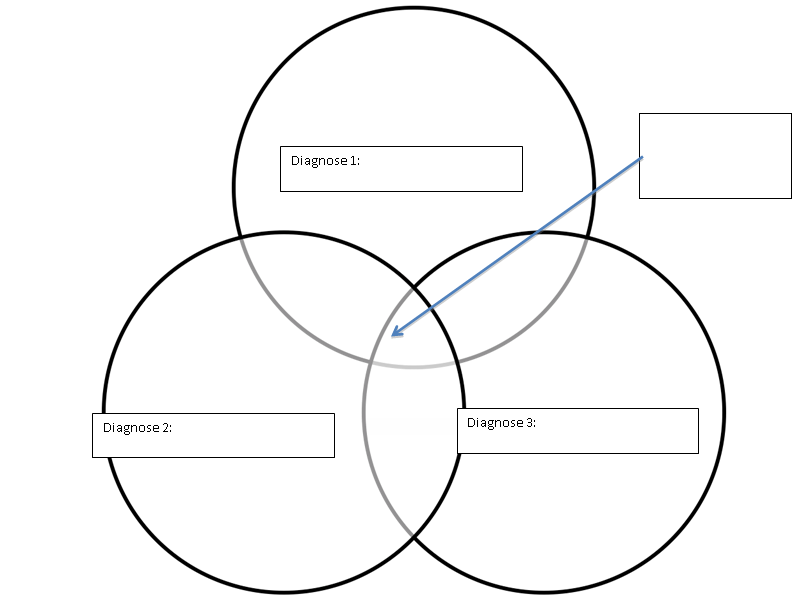 Illness script:Week 4 ToetsDeel 1: Mevr Lisa TKies de juiste diagnostische test: Ik kan niet het juiste antwoord aanduiden voor de twee vragen, dit verspingtVraag 1Mevr Lisa T wordt door Dr Vanden Bossche onderzocht. Hij denkt dat het om aspecifieke buikpijn gaat. Hij wil echter zeker zijn dat hij niet ergs over het hoofd ziet voor hij ze naar huis stuurt. In dat geval is de ideale diagnostische test:Meer Sensitief dan Specifiek JUIST Meer Specifiek dan SensitiefVraag 2Dr Deroost vreest dat mevr. T. een acute cholecystitis heeft. Voor zij de patiënte naar het OK laat gaan wil ze zo zeker mogelijk zijn dat er effectief een cholecystitis is. In dat geval is de ideale diagnostische test:Meer Sensitief dan Specifiek Meer Specifiek dan Sensitief JUISTJulie Vanden Abeele is een studente 3de master op stage heelkunde die mevr. T moet onderzoeken. De assistent heeft hem verteld dat zij denkt dat cholecystitis een Rang 1 Diagnose (waarschijnlijk) is. Zij vraagt aan Julie om na te gaan of het teken van Murphy positief is en wat dit dan betekent voor de diagnose van cholecystitis. 

Julie zoekt Murphy’s sign op in Wikipedia en vindt het volgende: “Classically Murphy's sign is tested for during an abdominal examination; it is performed by asking the patient to breathe out and then gently placing the hand below the costal margin on the right side at the mid-clavicular line (the approximate location of the gallbladder). The patient is then instructed to inspire (breathe in). Normally, during inspiration, the abdominal contents are pushed downward as the diaphragm moves down (and lungs expand). If the patient stops breathing in (as the gallbladder is tender and, in moving downward, comes in contact with the examiner's fingers) and winces with a 'catch' in breath, the test is considered positive. In order for the test to be considered positive, the same maneuver must not elicit pain when performed on the left side. Ultrasound imaging can be used to ensure the hand is properly positioned over the gallbladder”. http://en.wikipedia.org/wiki/Murphy's_sign, geraadpleegd op 19/10/2015 

Een artikel over het teken van Murphy bij fysiek onderzoek wijst op een sensitiviteit van 97% en een specificiteit van 48%.Vraag 3Bij een positieve Murphy zal de waarschijnlijkheid van acute cholecystitis bij mevr. T (op basis van heuristische vuistregel) van waarschijnlijk bijgesteld worden naar: onzeker zeer onwaarschijnlijkzeer waarschijnlijk JUISTonwaarschijnlijkVraag 4Bij een negatieve Murphy zal de waarschijnlijkheid van acute cholecystitis bij mevr. T (op basis van heuristische vuistregel) van waarschijnlijk bijgesteld worden naar: onzeker JUISTzeer onwaarschijnlijkzeer waarschijnlijkonwaarschijnlijkDeel 2: Men. Mohammed S. 
Men. Mohammed S. is een 85 jarige man die zich bij de huisarts aanbiedt omwille van kortademigheid bij inspanning en een droge hoest sinds drie dagen. Hij heeft een gekende aortaklepstenose. Bij het fysiek onderzoek zijn er verschillende tekens die overeenstemmen met congestief hartfalen. De huisarts denkt ook aan de mogelijkheid van een community acquired pneumonie. Om zijn diagnose te bevestigen wil de huisarts BNP (brain natriuretic peptide) laten bepalen. De sensitiviteit van BNP voor CHF is 90% als BNP > 100 is. De specificiteit van BNP voor CHF is 74% wanneer BNP < 100 is. De LR (+) voor CHF bij een BNP > 100 is 3.8. De LR (-) voor CHF bij een BNP < 100 is 0,13.Vraag 5Als de huisarts denkt dat CHF een Rang I oorzaak is voor de inspanningsdyspneu met een pretest probabiliteit van 80% en het resultaat  van de BNP is 200, wat is dan de post test probabiliteit?ongeveer 74% ongeveer 94% JUIST ongeveer 30%Vraag 6Als de huisarts denkt dat CHF een Rang I oorzaak is voor de inspanningsdyspneu met een pretest probabiliteit van 80% en het resultaat  van de BNP is 50, wat is dan de post test probabiliteit?ongeveer 74%ongeveer 94% ongeveer 30% JUISTVraag 7Mevr. Saida S, de echtgenote van men S., is ook kortademig. Ze heeft geen voorgeschiedenis van hartproblemen en haar fysiek onderzoek toont geen tekens van congestief hartfalen. Voor haar denkt de huisarts dat CHF een Rang III oorzaak is met een pretest probabiliteit van ongeveer 10 %. Per vergissing wordt BNP ook bij mevr. S bepaald met een resultaat van 102. Wat is de post test probabiliteit voor Mevr. S.? ongeveer 1% ongeveer 90% ongeveer 21% JUISTDeel 3: Sofie L.
Toen Sofie L. zich aanmeldde met pijn en roodheid in het been, was Diep veneuze trombose een van de mogelijke diagnosen met een lage waarschijnlijkheid.  D-dimeren worden vaak aangevraagd om een DVT te evalueren. 
LR (+) voor gestegen D-dimeren is 3.14
LR (-) voor normale D-dimeren is 0.16.
Sensitiviteit is 88% en specificiteit is 72%Vraag 8Gebruik het Fagan Nomogram om de post test probabiliteit te bepalen bij DVT als Rang III (20%) differentiaal diagnose en normale D-dimeren : ongeveer 72% ongeveer 31% ongeveer 2% JUIST ongeveer 40%Vraag 9Met een Rang III differentiaal diagnose (onwaarschijnlijk) en een Sensitiviteit van  88% en specificiteit van  72% voor D-dimeren, verschuift het klinisch vermoeden met normale D-dimeren naar: waarschijnlijkonzekeronwaarschijnlijkzeer onwaarschijnlijk JUISTBeoordelingscriteria Voor casus 1 en 2Eenvoudige ProbleemlijstMaak een eenvoudige probleemlijst met minstens 10 items.Geen antwoord							0 puntenMinder dan 10 items of voldoende maar niet accurate items		5 puntenMinstens 10 items die de casus accuraat beschrijven			10 puntenVerwerkte ProbleemlijstMaak een verwerkte probleemlijst met epidemiologie, tijdsduur, syndroombeschrijving en andere ATC. Geen antwoord						0 puntenOnvolledig antwoord						5 puntenAlle elementen van het illness script aanwezig			10 puntenProbleembeschrijving Vat de casus samen in één zin.Geen antwoord of antwoord dat de casus niet goed beschrijft	0 puntenEén zin die de elementen van het illness script goed samenvat.	5 puntenGerangschikte Differentiaal DiagnosenWijs deze differentiaal diagnosen aan een rang toe (Rang I, Rang IE, rang II, Rang III). Mogelijk bevat een  Rang geen van deze vijf diagnosen.Geen enkele van de DD is in de juiste Rang				0 puntenEén van de DD is in de juiste Rang					1 puntTwee van de DD zijn in de juiste Rang				2 puntenDrie van de DD zijn in de juiste Rang				3 puntenVier van de DD zijn in de juiste Rang				4 puntenVijf van de DD zijn in de juiste Rang				5 puntenIllness Script: Epidemiologie, Tijdsduur, Syndroombeschrijving, ZiektemechanismenUit de gerangschikte diagnosen selecteer je voor Rang I, II en III telkens één ziekte waarvoor je de epidemiologie beschrijft.Geen antwoord							0 puntenEpidemiologie voor één van de 3 ziekten				1 puntEpidemiologie voor 2 van de 3 ziekten				3 puntenEpidemiologie voor alle 3 ziekten					4 puntenBeoordelingscriteria voor casus 3Diagnostische triadeNiet ingeleverd voor deadline 				0 puntenMaar voor één ziekte ingevuld				1 puntMaar voor twee ziekten ingevuld				2 puntenVoor alle drie ziekten ingevuld		Onvolledig					3 puntenVolledig						4 puntenVenn-diagramNiet ingeleverd voor deadline 				0 puntenOnvoldoende sleutel- en different.  kenmerken		1 puntVoldoende sleutel- en different.  kenmerken		2 puntenZiekte Illness script voor elk van de drie diagnosenEpidemiologieTijdsverloopSyndroomstellingZiektemechanismePer diagnoseNiet ingeleverd voor deadline 			0 puntenMaar voor één ziekte ingevuld			1 puntMaar voor twee ziekten ingevuld			2 puntenVoor drie ziekten ingevuld			Onvolledig (niet alle elementen)		3 puntenVolledig				4 puntenEenvoudige probleemlijstVerwerkte probleemlijstProbleembeschrijvingDifferentiaal diagnoseAortaklepvervanging wegens kritische aortaklepstenoseKrijgt morfine, heparine en postoperatieve antibiotica profylaxeKoorts (85,5°C)Bilateraal zijn polsen en knieën warm, gevoelig, opgezet en beperkte ROM door pijnRoodheid, warmte en gevoelige plekken over de wreef van beide voetenKent datum nietHypertensie Lichte bibasale crepitatiesIctus cordi naar lateraal veplaatstObesitas, diabetes, chronische nierinsufficiëntie, dyslipidemieEpidemiologieEen 85-jarige man met diabetes en obesitas die onlangs een aortaklepvervanging onderging met postoperatieve medicatieTijdsduurAcuutSyndroombeschrijvingenPijn en inflammatietekens aan polsen en knieën: bilateraal warm, roodheid en beperkte ROM door pijnKoorts (38,5°C)Bilateraal pijn aan wreef van de voeten, roodheid, warmte en gevoelige plekkenAndere antecedentenHypertensieObesitasDiabetesChronische nierinsufficiëntiedyslipidemieEen 85-jarige man met diabetes, obesitas, hypertensie, chronische nierinsufficiëntie en dyslipidemie krijgt na een aortaklepvervanging pijn in verschillende gewrichten, heeft last van koorts, delirium en een lateraal verplaatste ictus cordiRang IReumatoïde artritis(pijn en ontsteking gewrichten, koorts, roodheid, symmetrische artritis)Rang IeEndocarditis(koorts, gewrichtspijn, versnelde hartslag, risico verhoogd bij mensen met kunstklep)Rang IISeptische artritis (koorts, roodheid, warmte en pijn in de gewrichten, kan zeer acuut optreden)Pseudo-jicht (pijnlijke en rode gewrichten, koorts, vaker bij oudere mensen)Rang IIIJicht (koorts, roodheid en pijn in gewrichten, treedt normaal vaker ’s nachts op en gaat vaak gepaard met misselijkheid)Rang I: Reumatoïde artritisRang II: Pseudo-jichtRang III: JichtEpidemiologieKomt vaker voor bij vrouwen, hogere leeftijd, genetische factoren, rokenGrotere kans bij patiënten met schildklierproblemen, ochronose, hemochromatose en hypofosfatasemie. Ook groter risico na uitwendig trauma. Komt voor bij mensen ouder dan 65 jaar.Genetische factoren, voeding: inname alcohol en fructose, comorbiditeitTijdsduurChronischAcute opstoten mogelijk maar klachten kunnen ook chronisch aanhouden (soms tot 2 maanden)Acuut en episodischSyndroombeschrijvingTypisch voor RA is de bilaterale aantasting van meerdere gewrichten, deze voelen pijnlijk, rood en gezwollen. Patiënten hebben ook vaak last van ochtendstijfheidVaak maar één gewricht dat gezwollen, warm en pijnlijk aanvoeltPlots hinderlijk gevoel in gewricht, krampen, nervositeit, slapeloosheid, rillingen en misselijkheidZiektemechanismeReumatoïde artritis is een auto-immuunziekte waarbij er een ontsteking is van de het slijmvlies in de gewrichten. T-cellen  en B-cellen worden geactiveerd omdat het lichaam de eigen eiwitten niet meer herkend, dit heeft ontsteking in verschillende gewrichten tot gevolgPseudo-jicht wordt veroorzaakt door een lokale stofwisselingsstoornis waarbij kalkkristallen gevormd worden in het gewricht, waardoor de functie verstoord wordtBij verhoogde productie of vertraagde afvoer van urinezuur, stapelt dit zich op in het bloed waardoor er urinezuurkristallen kunnen gevormd worden in de gewrichtenEenvoudige probleemlijstVerwerkte probleemlijstProbleembeschrijvingDifferentiaal diagnoseAIDS met CD4 = 79Heroïnemisbruik in verledenSchizofrenie Koorts (38,5°C)HoofdpijnIntermitterend brakenVerwardheid RokenTachycardie (128)Hypotensie Droge mucosaeFotofobieHyperreactieve reflexen, teken van BabinskiMeningisme bij flexie nekEpidemiologie 32-jarige vrouw met schizofrenie en een verleden van heroïnegebruikTijdsduurSubacuutSyndroombeschrijvingKoorts, ho-ho-hoofdpijn, intermitterend braken, verwardheid, tachycardie, hypotensie, fotofobie, droge mucosae, hyperreactieve reflexen, teken van Babinski en meningisme bij flexie nekAndere antecedentenAIDS, schizofrenie en vroeger heroïnegebruikEen 32-jarige vrouw met AIDS die al enkele weken last heeft van hoofdpijn, koorts, intermitterend braken, verwardheid en meningisme bij flexie van de nekType ICryptococcen meningitis (koorts, hoofdpijn, braken, verwardheid, verklaring voor meningisme en fotofobie)Type IeBacteriële meningitis (koorts, braken, hoofdpijn, fotofobie, nekstijfheid; meestal ook sufheid en spierpijn)Type IIToxoplasmose van het CZS (wel koorts en hoofdpijn, maar geen opgezwollen klieren voelbaar in de hals, geen huiduitslag) Herpes simplex encefalitis (koorts, hoofdpijn, fotofobie, verwardheid, misselijkheid en braken; de patiënte heeft wel geen last van bewustzijnsdalingen, spierzwakte, zichtproblemen, epilepsie of geheugenverlies)Type IIIProgressieve multifocale leuko-encefalopathie (verwardheid, maar geen zwakte ledematen, geen veranderingen in spraak, zicht of persoonlijkheid)Rang I: Cryptococcen meningitisRang II: Herpes simplex encefalitisRang III: Progressieve multifocale leuko-encefalopathieEpidemiologieGrotere kans bij personen met verzwakte immuniteitVaker bij kinderen en grotere kans bij mannen dan bij vrouwenZeldzaam, hogere kans bij AIDS, kanker, na transplantaties, en patiënten met auto-immuunziektenTijdsduurAcuutAcuutChronischSyndroombeschrijvingKoorts, hoofdpijn, braken, verwardheid, verklaring voor meningisme en fotofobieKoorts, hoofdpijn, fotofobie, verwardheid, misselijkheid en braken; maar vaak ook last van bewustzijnsdalingen, spierzwakte, zichtproblemen, epilepsie of geheugenverliesVerwardheid, maar vaak ook zwakte ledematen, geen veranderingen in spraak, zicht of persoonlijkheidZiektemechanismeHersenvliesontsteking door infectie met het virus C. neoformans var. Grubii (in 90% van de gevallen)Een acute ontsteking van het hersenweefsel, veroorzaakt door herpes-simplex virusEen virale aandoening waarbij er sprake is van progressieve schade aan of ontsteking van de witte stof van de hersenen, dit door een besmetting met het JC virusDD voor klinisch syndroomZiektemechanismeEpidemiologieTijdsverloopSymptomen(en tekens)Bijkomende onderzoekenBehandeling/PrognoseBenigne paroxysmale positionele vertigoEr ontstaat een tijdelijke stoornis in het evenwichtsorgaan door stapeling van kristallen in het binnenoor, waardoor de stroming van het endolymfe in de kanaaltjes verstoord wordtMeer bij vrouwen en ouderen.Ook hogere kans na een otitis media of hoofdtraumaAcuut en episodischVertigoNauseaBraken TekensTypische oogbewegingen-Dix-Hallpike: de vertigo wordt uitgelokt door de patiënt van een zittende houding naar een liggende positie te brengen. -Supine Roll test- CT bij nystagmus Semont manoeuvre,Epley manoeuvre,Barbecue roll manoeuvre Ziekte van MénièreEen ophoping van endolymfe in het binnenoor waardoor de druk te hoog is, veroorzaakt door lekken in het membraan van Reissner Tussen 20 en 50 jaar.Hogere kans indien allergieën of na een hoofd- of oortraumaAcuut en episodischVertigo Nausea BrakenGehoorverliesTinnitus TekensStress  Vermoeidheid Diarree Ganginstabiliteit Electrocochleogram: druk in binnenoor meten, gehoortest, MR van hersenenKan niet genezen maar klachten kunnen verminderd worden via aanpassing voeding, levensstijl, juiste brilglazen, geneesmiddelen, hoortoestel, cochleair implantaat, acupunctuur, operatieHersenstaminfarctDoor onvoldoende bloed in de hersenstam krijgt deze te weinig zuurstof. Hierdoor treedt necrose op van deze cellen met ernstige gevolgenMeestal bij oudere mannen.Risicofactoren zijn diabetes, roken, alcoholisme en hypercholesterolemieAcuut VertigoNausea Braken Moeite met lopenBewustzijnsverliesSufheidMoeite met praten en slikkenTekensHemi- of tetraparese Nystagmus Hik CT, MR, angiografie Bij bloedklonter: anticoagulantia, operatie en beperken van risicofactorenDiagnose 1: Benigne paroxysmale positionele vertigoDiagnose 2: Ziekte van MénièreDiagnose 3: hersenstaminfarctEpidemiologieMeer bij vrouwen en ouderen.Ook hogere kans na een otitis media of hoofdtraumaTussen 20 en 50 jaar.Hogere kans indien allergieën of na een hoofd- of oortraumaMeestal bij oudere mannen.Risicofactoren zijn diabetes, roken, alcoholisme en hypercholesterolemieTijdsduurAcuut en episodischAcuut en episodischAcuutSyndroombeschrijvingTypische oogbewegingen, Dix-Hallpike, supine roll testGehoorverlies, tinnitus, ganginstabiliteit vermoeidheid en diarreeMoeite met lopen en evenwicht, bewustzijnsverlies, moeite met praten en slikkenMechanismeEr ontstaat een tijdelijke stoornis in het evenwichtsorgaan door stapeling van kristallen in het binnenoor, waardoor de stroming van het endolymfe in de kanaaltjes verstoord wordtEen ophoping van endolymfe in het binnenoor waardoor de druk te hoog is, veroorzaakt door lekken in het membraan van ReissnerDoor onvoldoende bloed in de hersenstam krijgt deze te weinig zuurstof. Hierdoor treedt necrose op van deze cellen met ernstige gevolgen